Next steps / UpcomingBudget working session Reschedule summer board meetings? Upcoming Info sessions / RECRUITING 6th grade students  Meeting adjourned: TIME 	Next Meeting May 13th, 2015, 6:30-8:00Meeting adjourned: 8:06pmNext steps: Review assignments Next scheduled meeting ____Tia, Jutta, Eric to meet Saturday, May 2; time and location tbd__________________________Time meeting adjourned:  _1:05 pm___________________Board Meeting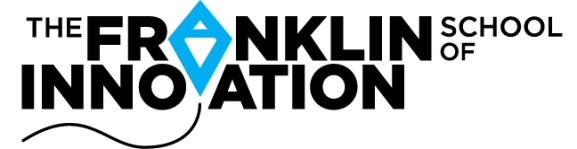 Board MeetingBoard MeetingBoard MeetingBoard MeetingBoard MeetingBoard MeetingMinutesMinutesDate 05-12-2015Time 5:15 pm Time 5:15 pm 21 Innovation Drive, Asheville, NC21 Innovation Drive, Asheville, NCAgenda topicsAgenda topicsAgenda topicsAgenda topicsAgenda topicsAgenda topicsAgenda topicsTopic: Housekeeping items Topic: Housekeeping items Topic: Housekeeping items Topic: Housekeeping items Time: 515 - 520 pm Time: 515 - 520 pm Presenter: Danielle moser DiscussionWelcome,  recognize guests, focus meeting with Mission & Primary Accountabilities: The Franklin School of Innovation is preparing the next generation of leaders, capable of solving problems and participating effectively and ethically as local and global citizens.Through challenging academics, real-world learning, and community engagement, our students discover their potential, develop persistence, and recognize the value of others. Our graduates are ready for the future they will create.Primary Accountabilities: 1 Ensure State Board of Ed Approved Mission Statement is guiding focus of the school, and take ultimate responsibility for student learning and meeting the academic performance criteria set by the charter.2 Properly manage / be accountable for public school fundsWelcome,  recognize guests, focus meeting with Mission & Primary Accountabilities: The Franklin School of Innovation is preparing the next generation of leaders, capable of solving problems and participating effectively and ethically as local and global citizens.Through challenging academics, real-world learning, and community engagement, our students discover their potential, develop persistence, and recognize the value of others. Our graduates are ready for the future they will create.Primary Accountabilities: 1 Ensure State Board of Ed Approved Mission Statement is guiding focus of the school, and take ultimate responsibility for student learning and meeting the academic performance criteria set by the charter.2 Properly manage / be accountable for public school fundsWelcome,  recognize guests, focus meeting with Mission & Primary Accountabilities: The Franklin School of Innovation is preparing the next generation of leaders, capable of solving problems and participating effectively and ethically as local and global citizens.Through challenging academics, real-world learning, and community engagement, our students discover their potential, develop persistence, and recognize the value of others. Our graduates are ready for the future they will create.Primary Accountabilities: 1 Ensure State Board of Ed Approved Mission Statement is guiding focus of the school, and take ultimate responsibility for student learning and meeting the academic performance criteria set by the charter.2 Properly manage / be accountable for public school fundsWelcome,  recognize guests, focus meeting with Mission & Primary Accountabilities: The Franklin School of Innovation is preparing the next generation of leaders, capable of solving problems and participating effectively and ethically as local and global citizens.Through challenging academics, real-world learning, and community engagement, our students discover their potential, develop persistence, and recognize the value of others. Our graduates are ready for the future they will create.Primary Accountabilities: 1 Ensure State Board of Ed Approved Mission Statement is guiding focus of the school, and take ultimate responsibility for student learning and meeting the academic performance criteria set by the charter.2 Properly manage / be accountable for public school fundsWelcome,  recognize guests, focus meeting with Mission & Primary Accountabilities: The Franklin School of Innovation is preparing the next generation of leaders, capable of solving problems and participating effectively and ethically as local and global citizens.Through challenging academics, real-world learning, and community engagement, our students discover their potential, develop persistence, and recognize the value of others. Our graduates are ready for the future they will create.Primary Accountabilities: 1 Ensure State Board of Ed Approved Mission Statement is guiding focus of the school, and take ultimate responsibility for student learning and meeting the academic performance criteria set by the charter.2 Properly manage / be accountable for public school fundsWelcome,  recognize guests, focus meeting with Mission & Primary Accountabilities: The Franklin School of Innovation is preparing the next generation of leaders, capable of solving problems and participating effectively and ethically as local and global citizens.Through challenging academics, real-world learning, and community engagement, our students discover their potential, develop persistence, and recognize the value of others. Our graduates are ready for the future they will create.Primary Accountabilities: 1 Ensure State Board of Ed Approved Mission Statement is guiding focus of the school, and take ultimate responsibility for student learning and meeting the academic performance criteria set by the charter.2 Properly manage / be accountable for public school fundsTopic: DISCUSSION / ACTION ITEMS  Topic: DISCUSSION / ACTION ITEMS  Topic: DISCUSSION / ACTION ITEMS  Topic: DISCUSSION / ACTION ITEMS  Time: 520 - 600 pm Time: 520 - 600 pm Presenter: Danielle moser DiscussionAgree to deadline for Committee Minutes and Board Packet DistributionBoard Recruitment - Update; Intro candidates vote in June / onboard & orientation in JuneDiscussion about NC Administrators Certification Staff Appreciation Event - Jonathan Nameth’s house (14 Chestnut Creek, Candler, NC 28715) Mods Requests for PROCTORS for exams Schedule BUDGET WORKSHOPSummer Camp / Hosting Ian’s Camps (FYI only) and our sessions Martha Dugger / Marketing Proposal  / Branding process & Budget / Brochure Agree to deadline for Committee Minutes and Board Packet DistributionBoard Recruitment - Update; Intro candidates vote in June / onboard & orientation in JuneDiscussion about NC Administrators Certification Staff Appreciation Event - Jonathan Nameth’s house (14 Chestnut Creek, Candler, NC 28715) Mods Requests for PROCTORS for exams Schedule BUDGET WORKSHOPSummer Camp / Hosting Ian’s Camps (FYI only) and our sessions Martha Dugger / Marketing Proposal  / Branding process & Budget / Brochure Agree to deadline for Committee Minutes and Board Packet DistributionBoard Recruitment - Update; Intro candidates vote in June / onboard & orientation in JuneDiscussion about NC Administrators Certification Staff Appreciation Event - Jonathan Nameth’s house (14 Chestnut Creek, Candler, NC 28715) Mods Requests for PROCTORS for exams Schedule BUDGET WORKSHOPSummer Camp / Hosting Ian’s Camps (FYI only) and our sessions Martha Dugger / Marketing Proposal  / Branding process & Budget / Brochure Agree to deadline for Committee Minutes and Board Packet DistributionBoard Recruitment - Update; Intro candidates vote in June / onboard & orientation in JuneDiscussion about NC Administrators Certification Staff Appreciation Event - Jonathan Nameth’s house (14 Chestnut Creek, Candler, NC 28715) Mods Requests for PROCTORS for exams Schedule BUDGET WORKSHOPSummer Camp / Hosting Ian’s Camps (FYI only) and our sessions Martha Dugger / Marketing Proposal  / Branding process & Budget / Brochure Agree to deadline for Committee Minutes and Board Packet DistributionBoard Recruitment - Update; Intro candidates vote in June / onboard & orientation in JuneDiscussion about NC Administrators Certification Staff Appreciation Event - Jonathan Nameth’s house (14 Chestnut Creek, Candler, NC 28715) Mods Requests for PROCTORS for exams Schedule BUDGET WORKSHOPSummer Camp / Hosting Ian’s Camps (FYI only) and our sessions Martha Dugger / Marketing Proposal  / Branding process & Budget / Brochure Agree to deadline for Committee Minutes and Board Packet DistributionBoard Recruitment - Update; Intro candidates vote in June / onboard & orientation in JuneDiscussion about NC Administrators Certification Staff Appreciation Event - Jonathan Nameth’s house (14 Chestnut Creek, Candler, NC 28715) Mods Requests for PROCTORS for exams Schedule BUDGET WORKSHOPSummer Camp / Hosting Ian’s Camps (FYI only) and our sessions Martha Dugger / Marketing Proposal  / Branding process & Budget / Brochure MotionApprove Minutes from April 14, 2015 meeting Approve Gun Free Zone Policy https://docs.google.com/a/thefsi.us/document/d/1a6p1Z3brSyMEW9R9PjUVDsSAAzn5ULl6d27rpSwZ0ew/edit  Facilities Committee Recommendations:
- Accept donation of two single classroom modular units ($7K retail) and agree to incur cost of $7K installation as of July 2015.
- Vote to authorize spend of Plant Sale Funds ($700) towards storage shed and landscape equipment. Approve Minutes from April 14, 2015 meeting Approve Gun Free Zone Policy https://docs.google.com/a/thefsi.us/document/d/1a6p1Z3brSyMEW9R9PjUVDsSAAzn5ULl6d27rpSwZ0ew/edit  Facilities Committee Recommendations:
- Accept donation of two single classroom modular units ($7K retail) and agree to incur cost of $7K installation as of July 2015.
- Vote to authorize spend of Plant Sale Funds ($700) towards storage shed and landscape equipment. Approve Minutes from April 14, 2015 meeting Approve Gun Free Zone Policy https://docs.google.com/a/thefsi.us/document/d/1a6p1Z3brSyMEW9R9PjUVDsSAAzn5ULl6d27rpSwZ0ew/edit  Facilities Committee Recommendations:
- Accept donation of two single classroom modular units ($7K retail) and agree to incur cost of $7K installation as of July 2015.
- Vote to authorize spend of Plant Sale Funds ($700) towards storage shed and landscape equipment. Approve Minutes from April 14, 2015 meeting Approve Gun Free Zone Policy https://docs.google.com/a/thefsi.us/document/d/1a6p1Z3brSyMEW9R9PjUVDsSAAzn5ULl6d27rpSwZ0ew/edit  Facilities Committee Recommendations:
- Accept donation of two single classroom modular units ($7K retail) and agree to incur cost of $7K installation as of July 2015.
- Vote to authorize spend of Plant Sale Funds ($700) towards storage shed and landscape equipment. Approve Minutes from April 14, 2015 meeting Approve Gun Free Zone Policy https://docs.google.com/a/thefsi.us/document/d/1a6p1Z3brSyMEW9R9PjUVDsSAAzn5ULl6d27rpSwZ0ew/edit  Facilities Committee Recommendations:
- Accept donation of two single classroom modular units ($7K retail) and agree to incur cost of $7K installation as of July 2015.
- Vote to authorize spend of Plant Sale Funds ($700) towards storage shed and landscape equipment. Approve Minutes from April 14, 2015 meeting Approve Gun Free Zone Policy https://docs.google.com/a/thefsi.us/document/d/1a6p1Z3brSyMEW9R9PjUVDsSAAzn5ULl6d27rpSwZ0ew/edit  Facilities Committee Recommendations:
- Accept donation of two single classroom modular units ($7K retail) and agree to incur cost of $7K installation as of July 2015.
- Vote to authorize spend of Plant Sale Funds ($700) towards storage shed and landscape equipment. Topic: DIRECTOR’s REPORT Topic: DIRECTOR’s REPORT Topic: DIRECTOR’s REPORT Topic: DIRECTOR’s REPORT Time: 600 - 620 pm Time: 600 - 620 pm Presenter: Michelle VruwinkDiscussionIncluding Student Retention / Recruitment / Enrollment Update / Update on Parent Survey / Elective Survey / Upcoming Issues Including Student Retention / Recruitment / Enrollment Update / Update on Parent Survey / Elective Survey / Upcoming Issues Including Student Retention / Recruitment / Enrollment Update / Update on Parent Survey / Elective Survey / Upcoming Issues Including Student Retention / Recruitment / Enrollment Update / Update on Parent Survey / Elective Survey / Upcoming Issues Including Student Retention / Recruitment / Enrollment Update / Update on Parent Survey / Elective Survey / Upcoming Issues Including Student Retention / Recruitment / Enrollment Update / Update on Parent Survey / Elective Survey / Upcoming Issues Topic: FINANCE (See Below Agenda for Minutes & email for attachments)Topic: FINANCE (See Below Agenda for Minutes & email for attachments)Topic: FINANCE (See Below Agenda for Minutes & email for attachments)Topic: FINANCE (See Below Agenda for Minutes & email for attachments)Time: 620 - 710 pm Time: 620 - 710 pm Presenter: ERic Hardy / Michelle Vruwink  / Jutta von dirkeDiscussionSee Finance Committee Minutes (At end of agenda -- 1 ATTACHMENT - Executive Director's Recommended FY 2015-2016 Budget)The Finance Committee has reviewed the budget with the Executive Director and has vetted the information presented. Although it reflects the best and latest information available we fully expect minor adjustments as the month progresses. This process continues to be a challenge due to the evolving flow of information among board, staff, and FSI's accounting services provider.We look forward to full discussion with the board on Tuesday as well as during any scheduled budget workshop that may occur between now and budget adoption.See Finance Committee Minutes (At end of agenda -- 1 ATTACHMENT - Executive Director's Recommended FY 2015-2016 Budget)The Finance Committee has reviewed the budget with the Executive Director and has vetted the information presented. Although it reflects the best and latest information available we fully expect minor adjustments as the month progresses. This process continues to be a challenge due to the evolving flow of information among board, staff, and FSI's accounting services provider.We look forward to full discussion with the board on Tuesday as well as during any scheduled budget workshop that may occur between now and budget adoption.See Finance Committee Minutes (At end of agenda -- 1 ATTACHMENT - Executive Director's Recommended FY 2015-2016 Budget)The Finance Committee has reviewed the budget with the Executive Director and has vetted the information presented. Although it reflects the best and latest information available we fully expect minor adjustments as the month progresses. This process continues to be a challenge due to the evolving flow of information among board, staff, and FSI's accounting services provider.We look forward to full discussion with the board on Tuesday as well as during any scheduled budget workshop that may occur between now and budget adoption.See Finance Committee Minutes (At end of agenda -- 1 ATTACHMENT - Executive Director's Recommended FY 2015-2016 Budget)The Finance Committee has reviewed the budget with the Executive Director and has vetted the information presented. Although it reflects the best and latest information available we fully expect minor adjustments as the month progresses. This process continues to be a challenge due to the evolving flow of information among board, staff, and FSI's accounting services provider.We look forward to full discussion with the board on Tuesday as well as during any scheduled budget workshop that may occur between now and budget adoption.See Finance Committee Minutes (At end of agenda -- 1 ATTACHMENT - Executive Director's Recommended FY 2015-2016 Budget)The Finance Committee has reviewed the budget with the Executive Director and has vetted the information presented. Although it reflects the best and latest information available we fully expect minor adjustments as the month progresses. This process continues to be a challenge due to the evolving flow of information among board, staff, and FSI's accounting services provider.We look forward to full discussion with the board on Tuesday as well as during any scheduled budget workshop that may occur between now and budget adoption.See Finance Committee Minutes (At end of agenda -- 1 ATTACHMENT - Executive Director's Recommended FY 2015-2016 Budget)The Finance Committee has reviewed the budget with the Executive Director and has vetted the information presented. Although it reflects the best and latest information available we fully expect minor adjustments as the month progresses. This process continues to be a challenge due to the evolving flow of information among board, staff, and FSI's accounting services provider.We look forward to full discussion with the board on Tuesday as well as during any scheduled budget workshop that may occur between now and budget adoption.Topic: FAcilities (See Bottom for mtg minutes)Topic: FAcilities (See Bottom for mtg minutes)Topic: FAcilities (See Bottom for mtg minutes)Topic: FAcilities (See Bottom for mtg minutes)Time: 710 - 725 pm Time: 710 - 725 pm Presenter: andrew zETTERHOLM DiscussionSee Facilities Committee MinutesSee Facilities Committee MinutesSee Facilities Committee MinutesSee Facilities Committee MinutesSee Facilities Committee MinutesSee Facilities Committee MinutesTopic: FUNDRAISING Topic: FUNDRAISING Topic: FUNDRAISING Topic: FUNDRAISING Time: 725 - 735 pm Time: 725 - 735 pm Presenter: KATIE lOCKEDiscussionUpdate on FundraisingUpdate on FundraisingUpdate on FundraisingUpdate on FundraisingUpdate on FundraisingUpdate on FundraisingMOVE INTO CLOSED / EXECUTIVE SESSION: Personnel (ADD OTHER REASONS as needed)Motion: Vote: MOVE INTO CLOSED / EXECUTIVE SESSION: Personnel (ADD OTHER REASONS as needed)Motion: Vote: MOVE INTO CLOSED / EXECUTIVE SESSION: Personnel (ADD OTHER REASONS as needed)Motion: Vote: MOVE INTO CLOSED / EXECUTIVE SESSION: Personnel (ADD OTHER REASONS as needed)Motion: Vote: MOVE INTO CLOSED / EXECUTIVE SESSION: Personnel (ADD OTHER REASONS as needed)Motion: Vote: MOVE INTO CLOSED / EXECUTIVE SESSION: Personnel (ADD OTHER REASONS as needed)Motion: Vote: MOVE INTO CLOSED / EXECUTIVE SESSION: Personnel (ADD OTHER REASONS as needed)Motion: Vote: Topic: Personnel update Topic: Personnel update Topic: Personnel update Topic: Personnel update Time: 735 - 750 pm Time: 735 - 750 pm Presenter: Exec Committee / pat Feehan / Michelle Vruwink  Facilities Committee MinutesFacilities Committee MinutesFacilities Committee MinutesFacilities Committee MinutesFacilities Committee MinutesFacilities Committee MinutesFacilities Committee MinutesFacilities Committee MinutesFacilities Committee MinutesFacilities Committee MinutesMinutesMinutesMinutesDate 4/22/2015Time 6:30pm Time 6:30pm Time 6:30pm Location: ABC, Hendersonville RdLocation: ABC, Hendersonville RdLocation: ABC, Hendersonville RdMeeting cHAIRED byMeeting cHAIRED byAndrew ZetterholmAndrew ZetterholmAndrew ZetterholmAndrew ZetterholmAndrew ZetterholmAndrew ZetterholmAndrew ZetterholmAndrew ZetterholmNote takerNote takerAndrew ZetterholmAndrew ZetterholmAndrew ZetterholmAndrew ZetterholmAndrew ZetterholmAndrew ZetterholmAndrew ZetterholmAndrew ZetterholmATTENDEES including guests ATTENDEES including guests Jonathan Nameth, Mark Marshall, Andrew Zetterholm, David Brigman, Mo Moser, Dave Wells, Robert KeithJonathan Nameth, Mark Marshall, Andrew Zetterholm, David Brigman, Mo Moser, Dave Wells, Robert KeithJonathan Nameth, Mark Marshall, Andrew Zetterholm, David Brigman, Mo Moser, Dave Wells, Robert KeithJonathan Nameth, Mark Marshall, Andrew Zetterholm, David Brigman, Mo Moser, Dave Wells, Robert KeithJonathan Nameth, Mark Marshall, Andrew Zetterholm, David Brigman, Mo Moser, Dave Wells, Robert KeithJonathan Nameth, Mark Marshall, Andrew Zetterholm, David Brigman, Mo Moser, Dave Wells, Robert KeithJonathan Nameth, Mark Marshall, Andrew Zetterholm, David Brigman, Mo Moser, Dave Wells, Robert KeithJonathan Nameth, Mark Marshall, Andrew Zetterholm, David Brigman, Mo Moser, Dave Wells, Robert KeithabsentabsentAgenda topicsAgenda topicsAgenda topicsAgenda topicsAgenda topicsAgenda topicsAgenda topicsAgenda topicsAgenda topicsAgenda topicsTopic: Phase 1 Site close out and punch listTopic: Phase 1 Site close out and punch listTopic: Phase 1 Site close out and punch listTopic: Phase 1 Site close out and punch listTopic: Phase 1 Site close out and punch listTime:Time:Time:Presenter: Presenter: DiscussionAfter meeting with the Architect, still several items outstanding/unanswered, including sufficient gravel on roadways, street/parking lot lighting, building lighting, hydro-seeding, FDC NOX caps on water line, and permanent school sign need to be addressed to close out “phase one” before we begin on additional construction on “phase two” over the summer.  Discussion of proposed layout for four new buildings, and some concern expressed regarding the length of water/sewer/power line runs, as well as additional cost for sidewalks and landscaping. Discussion of CO landscaping, roadway location/conditions, whether current roadways and sidewalks were permanent.  Concern over limited ability to water landscaping once installed and turned over to FSI.After meeting with the Architect, still several items outstanding/unanswered, including sufficient gravel on roadways, street/parking lot lighting, building lighting, hydro-seeding, FDC NOX caps on water line, and permanent school sign need to be addressed to close out “phase one” before we begin on additional construction on “phase two” over the summer.  Discussion of proposed layout for four new buildings, and some concern expressed regarding the length of water/sewer/power line runs, as well as additional cost for sidewalks and landscaping. Discussion of CO landscaping, roadway location/conditions, whether current roadways and sidewalks were permanent.  Concern over limited ability to water landscaping once installed and turned over to FSI.After meeting with the Architect, still several items outstanding/unanswered, including sufficient gravel on roadways, street/parking lot lighting, building lighting, hydro-seeding, FDC NOX caps on water line, and permanent school sign need to be addressed to close out “phase one” before we begin on additional construction on “phase two” over the summer.  Discussion of proposed layout for four new buildings, and some concern expressed regarding the length of water/sewer/power line runs, as well as additional cost for sidewalks and landscaping. Discussion of CO landscaping, roadway location/conditions, whether current roadways and sidewalks were permanent.  Concern over limited ability to water landscaping once installed and turned over to FSI.After meeting with the Architect, still several items outstanding/unanswered, including sufficient gravel on roadways, street/parking lot lighting, building lighting, hydro-seeding, FDC NOX caps on water line, and permanent school sign need to be addressed to close out “phase one” before we begin on additional construction on “phase two” over the summer.  Discussion of proposed layout for four new buildings, and some concern expressed regarding the length of water/sewer/power line runs, as well as additional cost for sidewalks and landscaping. Discussion of CO landscaping, roadway location/conditions, whether current roadways and sidewalks were permanent.  Concern over limited ability to water landscaping once installed and turned over to FSI.After meeting with the Architect, still several items outstanding/unanswered, including sufficient gravel on roadways, street/parking lot lighting, building lighting, hydro-seeding, FDC NOX caps on water line, and permanent school sign need to be addressed to close out “phase one” before we begin on additional construction on “phase two” over the summer.  Discussion of proposed layout for four new buildings, and some concern expressed regarding the length of water/sewer/power line runs, as well as additional cost for sidewalks and landscaping. Discussion of CO landscaping, roadway location/conditions, whether current roadways and sidewalks were permanent.  Concern over limited ability to water landscaping once installed and turned over to FSI.After meeting with the Architect, still several items outstanding/unanswered, including sufficient gravel on roadways, street/parking lot lighting, building lighting, hydro-seeding, FDC NOX caps on water line, and permanent school sign need to be addressed to close out “phase one” before we begin on additional construction on “phase two” over the summer.  Discussion of proposed layout for four new buildings, and some concern expressed regarding the length of water/sewer/power line runs, as well as additional cost for sidewalks and landscaping. Discussion of CO landscaping, roadway location/conditions, whether current roadways and sidewalks were permanent.  Concern over limited ability to water landscaping once installed and turned over to FSI.After meeting with the Architect, still several items outstanding/unanswered, including sufficient gravel on roadways, street/parking lot lighting, building lighting, hydro-seeding, FDC NOX caps on water line, and permanent school sign need to be addressed to close out “phase one” before we begin on additional construction on “phase two” over the summer.  Discussion of proposed layout for four new buildings, and some concern expressed regarding the length of water/sewer/power line runs, as well as additional cost for sidewalks and landscaping. Discussion of CO landscaping, roadway location/conditions, whether current roadways and sidewalks were permanent.  Concern over limited ability to water landscaping once installed and turned over to FSI.After meeting with the Architect, still several items outstanding/unanswered, including sufficient gravel on roadways, street/parking lot lighting, building lighting, hydro-seeding, FDC NOX caps on water line, and permanent school sign need to be addressed to close out “phase one” before we begin on additional construction on “phase two” over the summer.  Discussion of proposed layout for four new buildings, and some concern expressed regarding the length of water/sewer/power line runs, as well as additional cost for sidewalks and landscaping. Discussion of CO landscaping, roadway location/conditions, whether current roadways and sidewalks were permanent.  Concern over limited ability to water landscaping once installed and turned over to FSI.After meeting with the Architect, still several items outstanding/unanswered, including sufficient gravel on roadways, street/parking lot lighting, building lighting, hydro-seeding, FDC NOX caps on water line, and permanent school sign need to be addressed to close out “phase one” before we begin on additional construction on “phase two” over the summer.  Discussion of proposed layout for four new buildings, and some concern expressed regarding the length of water/sewer/power line runs, as well as additional cost for sidewalks and landscaping. Discussion of CO landscaping, roadway location/conditions, whether current roadways and sidewalks were permanent.  Concern over limited ability to water landscaping once installed and turned over to FSI.MotionNANANANANANANANANAAction itemsAction itemsAction itemsAction itemsAction itemsAction itemsPerson responsiblePerson responsiblePerson responsibleDeadline-Email Architect, and possibly have him meet with the committee on site to review close out items.-Review possible alternative layouts with Michelle when on site next.-Email Architect, and possibly have him meet with the committee on site to review close out items.-Review possible alternative layouts with Michelle when on site next.-Email Architect, and possibly have him meet with the committee on site to review close out items.-Review possible alternative layouts with Michelle when on site next.-Email Architect, and possibly have him meet with the committee on site to review close out items.-Review possible alternative layouts with Michelle when on site next.-Email Architect, and possibly have him meet with the committee on site to review close out items.-Review possible alternative layouts with Michelle when on site next.-Email Architect, and possibly have him meet with the committee on site to review close out items.-Review possible alternative layouts with Michelle when on site next.Dave WellsJonathon NamethDave WellsJonathon NamethDave WellsJonathon NamethTopic: Need for Maintenance team memberTopic: Need for Maintenance team memberTopic: Need for Maintenance team memberTopic: Need for Maintenance team memberTopic: Need for Maintenance team memberTime:Time:Time:Presenter: Presenter: DiscussionSeveral items have come up that seem to indicate a larger need for maintenance/handyman services than the current Facilities Coordinator can cover in the time available.  Full time Janitor position budgeted for 2015/2016 school year.  Several items have come up that seem to indicate a larger need for maintenance/handyman services than the current Facilities Coordinator can cover in the time available.  Full time Janitor position budgeted for 2015/2016 school year.  Several items have come up that seem to indicate a larger need for maintenance/handyman services than the current Facilities Coordinator can cover in the time available.  Full time Janitor position budgeted for 2015/2016 school year.  Several items have come up that seem to indicate a larger need for maintenance/handyman services than the current Facilities Coordinator can cover in the time available.  Full time Janitor position budgeted for 2015/2016 school year.  Several items have come up that seem to indicate a larger need for maintenance/handyman services than the current Facilities Coordinator can cover in the time available.  Full time Janitor position budgeted for 2015/2016 school year.  Several items have come up that seem to indicate a larger need for maintenance/handyman services than the current Facilities Coordinator can cover in the time available.  Full time Janitor position budgeted for 2015/2016 school year.  Several items have come up that seem to indicate a larger need for maintenance/handyman services than the current Facilities Coordinator can cover in the time available.  Full time Janitor position budgeted for 2015/2016 school year.  Several items have come up that seem to indicate a larger need for maintenance/handyman services than the current Facilities Coordinator can cover in the time available.  Full time Janitor position budgeted for 2015/2016 school year.  Several items have come up that seem to indicate a larger need for maintenance/handyman services than the current Facilities Coordinator can cover in the time available.  Full time Janitor position budgeted for 2015/2016 school year.  MotionNANANANANANANANANAAction itemsAction itemsAction itemsAction itemsAction itemsAction itemsPerson responsiblePerson responsiblePerson responsibleDeadlineMichelle and I will sit down and talk with Vadim regarding his skill set and see if he will be capable of performing the full range of duties as the Facilities Coordinator. Michelle and I will sit down and talk with Vadim regarding his skill set and see if he will be capable of performing the full range of duties as the Facilities Coordinator. Michelle and I will sit down and talk with Vadim regarding his skill set and see if he will be capable of performing the full range of duties as the Facilities Coordinator. Michelle and I will sit down and talk with Vadim regarding his skill set and see if he will be capable of performing the full range of duties as the Facilities Coordinator. Michelle and I will sit down and talk with Vadim regarding his skill set and see if he will be capable of performing the full range of duties as the Facilities Coordinator. Michelle and I will sit down and talk with Vadim regarding his skill set and see if he will be capable of performing the full range of duties as the Facilities Coordinator. Andrew ZetterholmAndrew ZetterholmAndrew ZetterholmTopic: Project Manager for install and upfit of new classrooms and office spaceTopic: Project Manager for install and upfit of new classrooms and office spaceTime:Presenter: DiscussionFSl needs a project manager to supervise the install and upfit of the new modulars that have been purchased.  Dave Wells has volunteered to provide this service free of charge.  He is a licensed commercial and residential general contractor in North Carolina.FSl needs a project manager to supervise the install and upfit of the new modulars that have been purchased.  Dave Wells has volunteered to provide this service free of charge.  He is a licensed commercial and residential general contractor in North Carolina.FSl needs a project manager to supervise the install and upfit of the new modulars that have been purchased.  Dave Wells has volunteered to provide this service free of charge.  He is a licensed commercial and residential general contractor in North Carolina.MotionApproved Dave Wells to supervise the construction and upfit of new modular classrooms and office space. Approved Dave Wells to supervise the construction and upfit of new modular classrooms and office space. Approved Dave Wells to supervise the construction and upfit of new modular classrooms and office space. Action itemsAction itemsPerson responsibleDeadline-Collect final drawings from architect-Submit drawings to City for approval-Collect final drawings from architect-Submit drawings to City for approvalDave WellsTopic: Site SecurityTopic: Site SecurityTime:Presenter: DiscussionAll buildings need to be equipped with alarm systems. All buildings need to be equipped with alarm systems. All buildings need to be equipped with alarm systems. MotionInstall security system in each building, pricing not to exceed $2,500 in total.Install security system in each building, pricing not to exceed $2,500 in total.Install security system in each building, pricing not to exceed $2,500 in total.Action itemsAction itemsPerson responsibleDeadline-Purchase security system-Coordinate volunteer install labor force-Purchase security system-Coordinate volunteer install labor force-Mo MoserTopic: Basketball court/sports fieldsTopic: Basketball court/sports fieldsTime:Presenter: DiscussionDavid Brigman is pricing/asking for donation of services for installation of multipurpose basketball/tennis courts.  David Brigman is pricing/asking for donation of services for installation of multipurpose basketball/tennis courts.  David Brigman is pricing/asking for donation of services for installation of multipurpose basketball/tennis courts.  MotionNANANAAction itemsAction itemsPerson responsibleDeadline-Update on final pricing for multi-purpose courts -Confirm with Duke Energy rules regarding placing equipment in easement -Update on final pricing for multi-purpose courts -Confirm with Duke Energy rules regarding placing equipment in easement David BrigmanTopic: Facilities BudgetTopic: Facilities BudgetTime:Presenter: DiscussionAs FSI increases its footprint we need for a full-fledged facilities budget to ensure proper care is taken of our physical property and equipment. As FSI increases its footprint we need for a full-fledged facilities budget to ensure proper care is taken of our physical property and equipment. As FSI increases its footprint we need for a full-fledged facilities budget to ensure proper care is taken of our physical property and equipment. MotionNANANAAction itemsAction itemsPerson responsibleDeadline-Supply facilities budget to begin modeling FSI facilities budget.-Supply facilities budget to begin modeling FSI facilities budget.-Mo Moser Topic: Building Leak--GuttersTopic: Building Leak--GuttersTime:Presenter: DiscussionBuilding leak fixed, but, gutter quote still needed.  Gutters would provide longer-term protection, but, pricing could be an issue.Building leak fixed, but, gutter quote still needed.  Gutters would provide longer-term protection, but, pricing could be an issue.Building leak fixed, but, gutter quote still needed.  Gutters would provide longer-term protection, but, pricing could be an issue.MotionNANANAAction itemsAction itemsPerson responsibleDeadline-Get gutter quote-Get gutter quoteFinance Committee Meeting MinutesFinance Committee Meeting MinutesFinance Committee Meeting MinutesFinance Committee Meeting MinutesFinance Committee Meeting MinutesFinance Committee Meeting MinutesFinance Committee Meeting MinutesFinance Committee Meeting MinutesFinance Committee Meeting MinutesDate 04-29-2015Time 12:00 p.m. Time 12:00 p.m. Location: 21 Innovation Drive, AVLLocation: 21 Innovation Drive, AVLMeeting Chaired byMeeting Chaired byMeeting Chaired byEric HardyEric HardyEric HardyEric HardyEric HardyEric HardyNote takerNote takerNote takerEric HardyEric HardyEric HardyEric HardyEric HardyEric HardyATTENDEES including guests ATTENDEES including guests ATTENDEES including guests Jutta von Dirke, Michelle Vruwink, Beth Rhatigan, Tia KeithJutta von Dirke, Michelle Vruwink, Beth Rhatigan, Tia KeithJutta von Dirke, Michelle Vruwink, Beth Rhatigan, Tia KeithJutta von Dirke, Michelle Vruwink, Beth Rhatigan, Tia KeithJutta von Dirke, Michelle Vruwink, Beth Rhatigan, Tia KeithJutta von Dirke, Michelle Vruwink, Beth Rhatigan, Tia KeithabsentabsentabsentnonenonenonenonenonenoneAgenda topicsAgenda topicsAgenda topicsAgenda topicsAgenda topicsAgenda topicsAgenda topicsAgenda topicsAgenda topicsTopic: 2015-2016 recommended budgetTopic: 2015-2016 recommended budgetTopic: 2015-2016 recommended budgetTopic: 2015-2016 recommended budgetTopic: 2015-2016 recommended budgetTopic: 2015-2016 recommended budgetTime: 60 minutesTime: 60 minutesPresenter: Jutta, MichelleDiscussionCurrent statusQuestionsCurrent statusQuestionsCurrent statusQuestionsCurrent statusQuestionsCurrent statusQuestionsCurrent statusQuestionsCurrent statusQuestionsCurrent statusQuestionsMotionRecommend that Ex Director present her FY 2015-2016 Budget to Board of Directors on May 12Recommend that Board of Directors schedules a budget workshop prior to June budget adoptionRecommend that Ex Director present her FY 2015-2016 Budget to Board of Directors on May 12Recommend that Board of Directors schedules a budget workshop prior to June budget adoptionRecommend that Ex Director present her FY 2015-2016 Budget to Board of Directors on May 12Recommend that Board of Directors schedules a budget workshop prior to June budget adoptionRecommend that Ex Director present her FY 2015-2016 Budget to Board of Directors on May 12Recommend that Board of Directors schedules a budget workshop prior to June budget adoptionRecommend that Ex Director present her FY 2015-2016 Budget to Board of Directors on May 12Recommend that Board of Directors schedules a budget workshop prior to June budget adoptionRecommend that Ex Director present her FY 2015-2016 Budget to Board of Directors on May 12Recommend that Board of Directors schedules a budget workshop prior to June budget adoptionRecommend that Ex Director present her FY 2015-2016 Budget to Board of Directors on May 12Recommend that Board of Directors schedules a budget workshop prior to June budget adoptionRecommend that Ex Director present her FY 2015-2016 Budget to Board of Directors on May 12Recommend that Board of Directors schedules a budget workshop prior to June budget adoptionAnticipated Action ItemsAnticipated Action ItemsAnticipated Action ItemsAnticipated Action ItemsAnticipated Action ItemsAnticipated Action ItemsPerson ResponsiblePerson ResponsibleDeadlineFinalize and forward to Eric, then Board Chair NLT Thursday, May 7Prepare summary overview of budget for May 12 Board mtgFinalize and forward to Eric, then Board Chair NLT Thursday, May 7Prepare summary overview of budget for May 12 Board mtgFinalize and forward to Eric, then Board Chair NLT Thursday, May 7Prepare summary overview of budget for May 12 Board mtgFinalize and forward to Eric, then Board Chair NLT Thursday, May 7Prepare summary overview of budget for May 12 Board mtgFinalize and forward to Eric, then Board Chair NLT Thursday, May 7Prepare summary overview of budget for May 12 Board mtgFinalize and forward to Eric, then Board Chair NLT Thursday, May 7Prepare summary overview of budget for May 12 Board mtgJutta and MichelleJutta, EricJutta and MichelleJutta, EricThu, May 7Fri, May 8Topic: Review items from april 14 board mtg, april 18 board retreatTopic: Review items from april 14 board mtg, april 18 board retreatTopic: Review items from april 14 board mtg, april 18 board retreatTopic: Review items from april 14 board mtg, april 18 board retreatTopic: Review items from april 14 board mtg, april 18 board retreatTopic: Review items from april 14 board mtg, april 18 board retreatTime: 0 minutesTime: 0 minutesPresenter: EricDiscussionApproval of 2014-2015 audit contract; mailed to R Barr on April 15Approval to proceed with Charter School Capital credit application (Eric)Approval of 2014-2015 audit contract; mailed to R Barr on April 15Approval to proceed with Charter School Capital credit application (Eric)Approval of 2014-2015 audit contract; mailed to R Barr on April 15Approval to proceed with Charter School Capital credit application (Eric)Approval of 2014-2015 audit contract; mailed to R Barr on April 15Approval to proceed with Charter School Capital credit application (Eric)Approval of 2014-2015 audit contract; mailed to R Barr on April 15Approval to proceed with Charter School Capital credit application (Eric)Approval of 2014-2015 audit contract; mailed to R Barr on April 15Approval to proceed with Charter School Capital credit application (Eric)Approval of 2014-2015 audit contract; mailed to R Barr on April 15Approval to proceed with Charter School Capital credit application (Eric)Approval of 2014-2015 audit contract; mailed to R Barr on April 15Approval to proceed with Charter School Capital credit application (Eric)Motionn/an/an/an/an/an/an/an/aAnticipated Action ItemsAnticipated Action ItemsAnticipated Action ItemsAnticipated Action ItemsAnticipated Action ItemsAnticipated Action ItemsPerson ResponsiblePerson ResponsibleDeadlinen/an/an/an/an/an/aTopic: Outstanding LoansTopic: Outstanding LoansTopic: Outstanding LoansTopic: Outstanding LoansTopic: Outstanding LoansTopic: Outstanding LoansTime: 5 minutesTime: 5 minutesPresenter: EricDiscussionStatus of outstanding loansEnd of loan termsFeehan A & BTatsapaughVruwinkStatus of outstanding loansEnd of loan termsFeehan A & BTatsapaughVruwinkStatus of outstanding loansEnd of loan termsFeehan A & BTatsapaughVruwinkStatus of outstanding loansEnd of loan termsFeehan A & BTatsapaughVruwinkStatus of outstanding loansEnd of loan termsFeehan A & BTatsapaughVruwinkStatus of outstanding loansEnd of loan termsFeehan A & BTatsapaughVruwinkStatus of outstanding loansEnd of loan termsFeehan A & BTatsapaughVruwinkStatus of outstanding loansEnd of loan termsFeehan A & BTatsapaughVruwinkMotionn/an/an/an/an/an/an/an/aAnticipated Action ItemsAnticipated Action ItemsAnticipated Action ItemsAnticipated Action ItemsAnticipated Action ItemsAnticipated Action ItemsPerson ResponsiblePerson ResponsibleDeadlineReviewing 2014-2015 budget, determine if remaining funds sufficient to pay off 3 of 4 loansContact LISC (Local Initiatives Support Corporation) to discuss working capital loan optionsReviewing 2014-2015 budget, determine if remaining funds sufficient to pay off 3 of 4 loansContact LISC (Local Initiatives Support Corporation) to discuss working capital loan optionsReviewing 2014-2015 budget, determine if remaining funds sufficient to pay off 3 of 4 loansContact LISC (Local Initiatives Support Corporation) to discuss working capital loan optionsReviewing 2014-2015 budget, determine if remaining funds sufficient to pay off 3 of 4 loansContact LISC (Local Initiatives Support Corporation) to discuss working capital loan optionsReviewing 2014-2015 budget, determine if remaining funds sufficient to pay off 3 of 4 loansContact LISC (Local Initiatives Support Corporation) to discuss working capital loan optionsReviewing 2014-2015 budget, determine if remaining funds sufficient to pay off 3 of 4 loansContact LISC (Local Initiatives Support Corporation) to discuss working capital loan optionsMichelleEricMichelleEricFriday, May 8Topic: Other ItemsTopic: Other ItemsTopic: Other ItemsTopic: Other ItemsTopic: Other ItemsTopic: Other ItemsTime: 0 minutesTime: 0 minutesPresenter: DiscussionDiscussion2015-2015 Financial Audit (Tia)Credit card policy (Beth)Sports income (Eric)Long-term financing strategy (Eric, Jutta)2015-2015 Financial Audit (Tia)Credit card policy (Beth)Sports income (Eric)Long-term financing strategy (Eric, Jutta)2015-2015 Financial Audit (Tia)Credit card policy (Beth)Sports income (Eric)Long-term financing strategy (Eric, Jutta)2015-2015 Financial Audit (Tia)Credit card policy (Beth)Sports income (Eric)Long-term financing strategy (Eric, Jutta)2015-2015 Financial Audit (Tia)Credit card policy (Beth)Sports income (Eric)Long-term financing strategy (Eric, Jutta)2015-2015 Financial Audit (Tia)Credit card policy (Beth)Sports income (Eric)Long-term financing strategy (Eric, Jutta)2015-2015 Financial Audit (Tia)Credit card policy (Beth)Sports income (Eric)Long-term financing strategy (Eric, Jutta)MotionMotionAnticipated Action ItemsAnticipated Action ItemsAnticipated Action ItemsAnticipated Action ItemsAnticipated Action ItemsAnticipated Action ItemsPerson ResponsiblePerson ResponsibleDeadlineHold further discussion until JuneHold further discussion until JuneHold further discussion until JuneHold further discussion until JuneHold further discussion until JuneHold further discussion until June